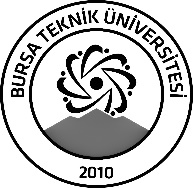 BURSA TEKNİK ÜNİVERSİTESİLİSANSÜSTÜ EĞİTİM ENSTİTÜSÜBURSA TEKNİK ÜNİVERSİTESİLİSANSÜSTÜ EĞİTİM ENSTİTÜSÜBURSA TEKNİK ÜNİVERSİTESİLİSANSÜSTÜ EĞİTİM ENSTİTÜSÜÖĞRENCİ BİLGİLERİÖĞRENCİ BİLGİLERİÖĞRENCİ BİLGİLERİÖĞRENCİ BİLGİLERİAdı- SoyadıAdı- SoyadıEsma Nur YılmazEsma Nur YılmazAnabilim DalıAnabilim DalıGıda MühendisliğiGıda MühendisliğiDanışmanıDanışmanıDoc.Dr. Rasim Alper OralDoc.Dr. Rasim Alper OralSEMİNER BİLGİLERİSEMİNER BİLGİLERİSEMİNER BİLGİLERİSEMİNER BİLGİLERİSeminer AdıSeminer AdıMikroalglerin Doğal Fonksiyonel Gıda ve Nutrasötik Kaynağı Olma PotansiyeliMikroalglerin Doğal Fonksiyonel Gıda ve Nutrasötik Kaynağı Olma PotansiyeliSeminer TarihiSeminer Tarihi   13/01/2023   13/01/2023Seminer Yeri Seminer Yeri 348 E BlokSaat: 10:00Online Toplantı Bilgileri Online Toplantı Bilgileri Açıklamalar: Bu form doldurularak seminer tarihinden en az 3 gün önce enstitu@btu.edu.tr adresine e-mail ile gönderilecektir.Açıklamalar: Bu form doldurularak seminer tarihinden en az 3 gün önce enstitu@btu.edu.tr adresine e-mail ile gönderilecektir.Açıklamalar: Bu form doldurularak seminer tarihinden en az 3 gün önce enstitu@btu.edu.tr adresine e-mail ile gönderilecektir.Açıklamalar: Bu form doldurularak seminer tarihinden en az 3 gün önce enstitu@btu.edu.tr adresine e-mail ile gönderilecektir.